Комплексный центр социального обслуживания населения Немецкого национального района совместно с АКОО "Забота и попечение" проводят неделю Добрых дел. Шьют маски для волонтеров и людей пожилого возраста  Немецкого на ционального района бесплатно.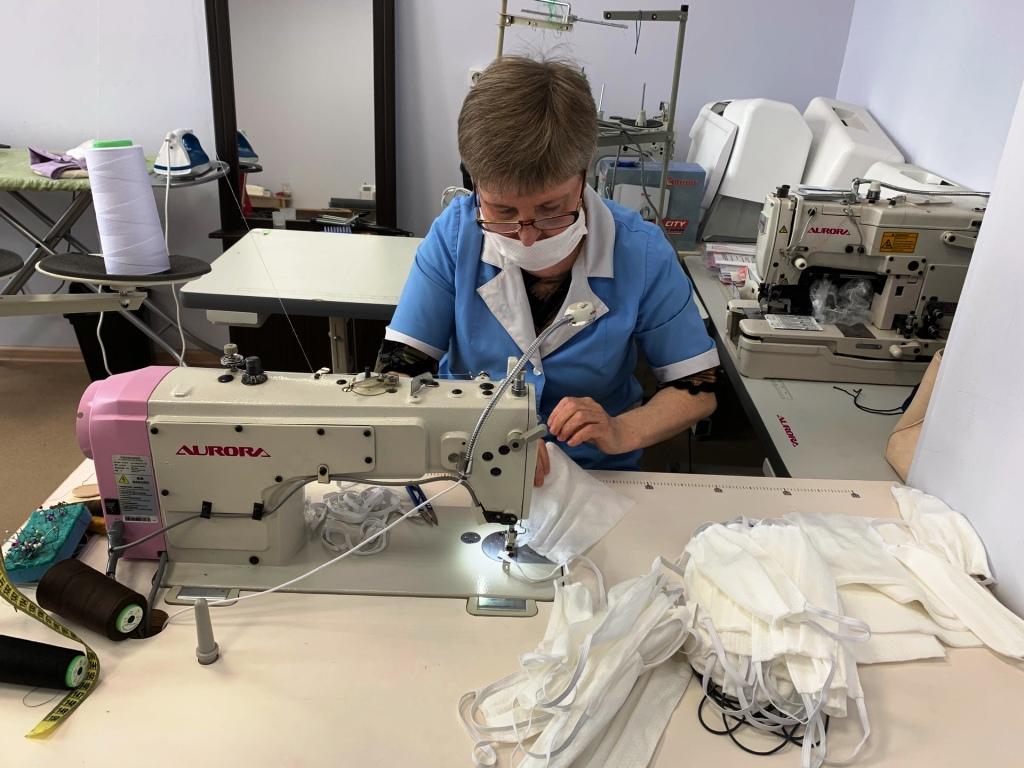 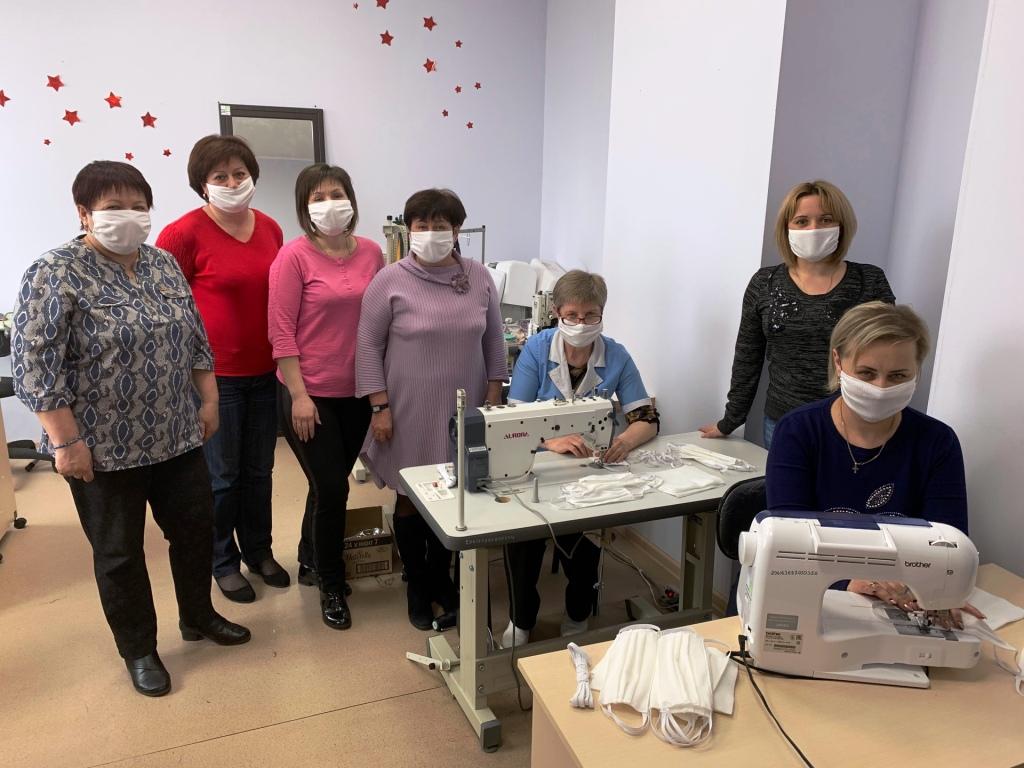 